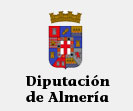 Informe Auditoria de Transparencia de fecha: 25/01/2021Informe Auditoria de Transparencia de fecha: 25/01/2021Informe Auditoria de Transparencia de fecha: 25/01/2021Informe Auditoria de Transparencia de fecha: 25/01/2021Informe Auditoria de Transparencia de fecha: 25/01/2021Informe Auditoria de Transparencia de fecha: 25/01/2021Informe Auditoria de Transparencia de fecha: 25/01/2021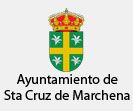 AYUNTAMIENTO DE SANTA CRUZ DE MARCHENAAYUNTAMIENTO DE SANTA CRUZ DE MARCHENAAYUNTAMIENTO DE SANTA CRUZ DE MARCHENAAYUNTAMIENTO DE SANTA CRUZ DE MARCHENAInforme de Auditoria de Transparencia de fecha: 25/01/2021Informe de Auditoria de Transparencia de fecha: 25/01/2021INDICE:


I.- Evolución Indicadores Publicados.


II.- Introducción.


III.- Resumen Resultados.


IV.- Resumen por Grupos de Indicadores Publicados.


V - Calidad de la información en Indicadores Publicados.


VI - Listado de Accesos a Indicadores.INDICE:


I.- Evolución Indicadores Publicados.


II.- Introducción.


III.- Resumen Resultados.


IV.- Resumen por Grupos de Indicadores Publicados.


V - Calidad de la información en Indicadores Publicados.


VI - Listado de Accesos a Indicadores.INDICE:


I.- Evolución Indicadores Publicados.


II.- Introducción.


III.- Resumen Resultados.


IV.- Resumen por Grupos de Indicadores Publicados.


V - Calidad de la información en Indicadores Publicados.


VI - Listado de Accesos a Indicadores.INDICE:


I.- Evolución Indicadores Publicados.


II.- Introducción.


III.- Resumen Resultados.


IV.- Resumen por Grupos de Indicadores Publicados.


V - Calidad de la información en Indicadores Publicados.


VI - Listado de Accesos a Indicadores.INDICE:


I.- Evolución Indicadores Publicados.


II.- Introducción.


III.- Resumen Resultados.


IV.- Resumen por Grupos de Indicadores Publicados.


V - Calidad de la información en Indicadores Publicados.


VI - Listado de Accesos a Indicadores.INDICE:


I.- Evolución Indicadores Publicados.


II.- Introducción.


III.- Resumen Resultados.


IV.- Resumen por Grupos de Indicadores Publicados.


V - Calidad de la información en Indicadores Publicados.


VI - Listado de Accesos a Indicadores.AYUNTAMIENTO DE SANTA CRUZ DE MARCHENAInforme Auditoria de Transparencia de fecha: 25/01/2021Informe Auditoria de Transparencia de fecha: 25/01/2021I- EVOLUCIÓN DE INDICADORES PUBLICADOSI- EVOLUCIÓN DE INDICADORES PUBLICADOSI- EVOLUCIÓN DE INDICADORES PUBLICADOSI- EVOLUCIÓN DE INDICADORES PUBLICADOSI- EVOLUCIÓN DE INDICADORES PUBLICADOSI- EVOLUCIÓN DE INDICADORES PUBLICADOSEn la siguiente grafica que muestra la evolucion en las distintas Auditorias realizadas, sobre los Indicadores que habia publicados por la Entidad en el momento de realizar cada Auditorias.En la siguiente grafica que muestra la evolucion en las distintas Auditorias realizadas, sobre los Indicadores que habia publicados por la Entidad en el momento de realizar cada Auditorias.En la siguiente grafica que muestra la evolucion en las distintas Auditorias realizadas, sobre los Indicadores que habia publicados por la Entidad en el momento de realizar cada Auditorias.En la siguiente grafica que muestra la evolucion en las distintas Auditorias realizadas, sobre los Indicadores que habia publicados por la Entidad en el momento de realizar cada Auditorias.En la siguiente grafica que muestra la evolucion en las distintas Auditorias realizadas, sobre los Indicadores que habia publicados por la Entidad en el momento de realizar cada Auditorias.En la siguiente grafica que muestra la evolucion en las distintas Auditorias realizadas, sobre los Indicadores que habia publicados por la Entidad en el momento de realizar cada Auditorias.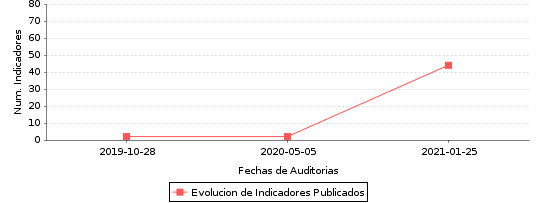 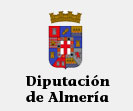 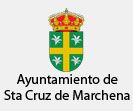 AYUNTAMIENTO DE SANTA CRUZ DE MARCHENAAuditoria de fecha: 25/01/2021
II- INTRODUCCIÓN:


 
Este documento ha sido elaborado por el Equipo Técnico de Transparencia, de la Diputación de Almería.
 
El principal objetivo de esta auditoría es realizar un análisis exhaustivo sobre cuál es la situación de AYUNTAMIENTO DE SANTA CRUZ DE MARCHENA, en materia de transparencia pública y respecto: al cumplimiento del ordenamiento jurídico vigente en nuestro país, concretamente la Ley 19/2013 de 9 de Diciembre de 2013 de Transparencia, Buen Gobierno y Acceso a la Información Pública, Ley 1/2014, de 24 de junio, de Transparencia Pública de Andalucía.
 
Para realizar este estudio, vamos a utilizar una metodología de análisis, que se divide en varias fases, y que nos permitirá una evaluación integral, tanto en materia de Publicidad activa, como en cuanto al Derecho de acceso a la información.
 
Las evaluaciones se desarrollan a través de la aplicación TRANSAUDI de la Diputación Provincial de Almería, que utiliza su propia metodología.
 
El cumplimiento de los indicadores se valora enlazando cada indicador con el enlace de la web institucional donde se recoge la información. De esta forma, todas las evaluaciones son abiertas y accesibles por cualquier usuario de modo que la información es contrastable y accesible desde la propia evaluación.
 
El nivel de transparencia de las instituciones se estima a través de una doble valoración de los indicadores de cada índice:
 
1.- Evaluación de número de Indicadores publicados, será el porcentaje entre el número de Indicadores que se tienen relacionados con la correspondiente información en la Web donde se publica y el número total de indicadores del índice que se está aplicando.
 
2.- Evaluación de la calidad de la Información, esta evaluación se realiza mediante la inspección por parte del auditor de la calidad de la información que se publica en el indicador, valorándolo con los siguientes valores:

    •   0 % - No se publica información en el enlace asignado al indicador.
    •  50 % - Hay información publicada pero  no se actualiza.
    •  100 % - Hay información publicada y se actualiza.
 
La puntuación total da lugar a un porcentaje que determina el nivel de transparencia de la entidad. Se dan dos porcentajes:
 
1.- Porcentaje de Indicadores publicados, este indicador determina el Rankings  de Transparencia.
 
2.- - Porcentaje de Calidad de la información, este indicador ofrece la calidad de la información.
 
Por tanto cuanto mayor sea el Porcentaje de calidad de la información más se cumplirá con las normativas de Transparencia. 
 
Además se realiza una evaluación del número de visitas realizadas a cada uno de los Indicadores que se publican, dando así la información que resulta más interesante para los ciudadanos.
 
II- INTRODUCCIÓN:


 
Este documento ha sido elaborado por el Equipo Técnico de Transparencia, de la Diputación de Almería.
 
El principal objetivo de esta auditoría es realizar un análisis exhaustivo sobre cuál es la situación de AYUNTAMIENTO DE SANTA CRUZ DE MARCHENA, en materia de transparencia pública y respecto: al cumplimiento del ordenamiento jurídico vigente en nuestro país, concretamente la Ley 19/2013 de 9 de Diciembre de 2013 de Transparencia, Buen Gobierno y Acceso a la Información Pública, Ley 1/2014, de 24 de junio, de Transparencia Pública de Andalucía.
 
Para realizar este estudio, vamos a utilizar una metodología de análisis, que se divide en varias fases, y que nos permitirá una evaluación integral, tanto en materia de Publicidad activa, como en cuanto al Derecho de acceso a la información.
 
Las evaluaciones se desarrollan a través de la aplicación TRANSAUDI de la Diputación Provincial de Almería, que utiliza su propia metodología.
 
El cumplimiento de los indicadores se valora enlazando cada indicador con el enlace de la web institucional donde se recoge la información. De esta forma, todas las evaluaciones son abiertas y accesibles por cualquier usuario de modo que la información es contrastable y accesible desde la propia evaluación.
 
El nivel de transparencia de las instituciones se estima a través de una doble valoración de los indicadores de cada índice:
 
1.- Evaluación de número de Indicadores publicados, será el porcentaje entre el número de Indicadores que se tienen relacionados con la correspondiente información en la Web donde se publica y el número total de indicadores del índice que se está aplicando.
 
2.- Evaluación de la calidad de la Información, esta evaluación se realiza mediante la inspección por parte del auditor de la calidad de la información que se publica en el indicador, valorándolo con los siguientes valores:

    •   0 % - No se publica información en el enlace asignado al indicador.
    •  50 % - Hay información publicada pero  no se actualiza.
    •  100 % - Hay información publicada y se actualiza.
 
La puntuación total da lugar a un porcentaje que determina el nivel de transparencia de la entidad. Se dan dos porcentajes:
 
1.- Porcentaje de Indicadores publicados, este indicador determina el Rankings  de Transparencia.
 
2.- - Porcentaje de Calidad de la información, este indicador ofrece la calidad de la información.
 
Por tanto cuanto mayor sea el Porcentaje de calidad de la información más se cumplirá con las normativas de Transparencia. 
 
Además se realiza una evaluación del número de visitas realizadas a cada uno de los Indicadores que se publican, dando así la información que resulta más interesante para los ciudadanos.
 
II- INTRODUCCIÓN:


 
Este documento ha sido elaborado por el Equipo Técnico de Transparencia, de la Diputación de Almería.
 
El principal objetivo de esta auditoría es realizar un análisis exhaustivo sobre cuál es la situación de AYUNTAMIENTO DE SANTA CRUZ DE MARCHENA, en materia de transparencia pública y respecto: al cumplimiento del ordenamiento jurídico vigente en nuestro país, concretamente la Ley 19/2013 de 9 de Diciembre de 2013 de Transparencia, Buen Gobierno y Acceso a la Información Pública, Ley 1/2014, de 24 de junio, de Transparencia Pública de Andalucía.
 
Para realizar este estudio, vamos a utilizar una metodología de análisis, que se divide en varias fases, y que nos permitirá una evaluación integral, tanto en materia de Publicidad activa, como en cuanto al Derecho de acceso a la información.
 
Las evaluaciones se desarrollan a través de la aplicación TRANSAUDI de la Diputación Provincial de Almería, que utiliza su propia metodología.
 
El cumplimiento de los indicadores se valora enlazando cada indicador con el enlace de la web institucional donde se recoge la información. De esta forma, todas las evaluaciones son abiertas y accesibles por cualquier usuario de modo que la información es contrastable y accesible desde la propia evaluación.
 
El nivel de transparencia de las instituciones se estima a través de una doble valoración de los indicadores de cada índice:
 
1.- Evaluación de número de Indicadores publicados, será el porcentaje entre el número de Indicadores que se tienen relacionados con la correspondiente información en la Web donde se publica y el número total de indicadores del índice que se está aplicando.
 
2.- Evaluación de la calidad de la Información, esta evaluación se realiza mediante la inspección por parte del auditor de la calidad de la información que se publica en el indicador, valorándolo con los siguientes valores:

    •   0 % - No se publica información en el enlace asignado al indicador.
    •  50 % - Hay información publicada pero  no se actualiza.
    •  100 % - Hay información publicada y se actualiza.
 
La puntuación total da lugar a un porcentaje que determina el nivel de transparencia de la entidad. Se dan dos porcentajes:
 
1.- Porcentaje de Indicadores publicados, este indicador determina el Rankings  de Transparencia.
 
2.- - Porcentaje de Calidad de la información, este indicador ofrece la calidad de la información.
 
Por tanto cuanto mayor sea el Porcentaje de calidad de la información más se cumplirá con las normativas de Transparencia. 
 
Además se realiza una evaluación del número de visitas realizadas a cada uno de los Indicadores que se publican, dando así la información que resulta más interesante para los ciudadanos.
 
II- INTRODUCCIÓN:


 
Este documento ha sido elaborado por el Equipo Técnico de Transparencia, de la Diputación de Almería.
 
El principal objetivo de esta auditoría es realizar un análisis exhaustivo sobre cuál es la situación de AYUNTAMIENTO DE SANTA CRUZ DE MARCHENA, en materia de transparencia pública y respecto: al cumplimiento del ordenamiento jurídico vigente en nuestro país, concretamente la Ley 19/2013 de 9 de Diciembre de 2013 de Transparencia, Buen Gobierno y Acceso a la Información Pública, Ley 1/2014, de 24 de junio, de Transparencia Pública de Andalucía.
 
Para realizar este estudio, vamos a utilizar una metodología de análisis, que se divide en varias fases, y que nos permitirá una evaluación integral, tanto en materia de Publicidad activa, como en cuanto al Derecho de acceso a la información.
 
Las evaluaciones se desarrollan a través de la aplicación TRANSAUDI de la Diputación Provincial de Almería, que utiliza su propia metodología.
 
El cumplimiento de los indicadores se valora enlazando cada indicador con el enlace de la web institucional donde se recoge la información. De esta forma, todas las evaluaciones son abiertas y accesibles por cualquier usuario de modo que la información es contrastable y accesible desde la propia evaluación.
 
El nivel de transparencia de las instituciones se estima a través de una doble valoración de los indicadores de cada índice:
 
1.- Evaluación de número de Indicadores publicados, será el porcentaje entre el número de Indicadores que se tienen relacionados con la correspondiente información en la Web donde se publica y el número total de indicadores del índice que se está aplicando.
 
2.- Evaluación de la calidad de la Información, esta evaluación se realiza mediante la inspección por parte del auditor de la calidad de la información que se publica en el indicador, valorándolo con los siguientes valores:

    •   0 % - No se publica información en el enlace asignado al indicador.
    •  50 % - Hay información publicada pero  no se actualiza.
    •  100 % - Hay información publicada y se actualiza.
 
La puntuación total da lugar a un porcentaje que determina el nivel de transparencia de la entidad. Se dan dos porcentajes:
 
1.- Porcentaje de Indicadores publicados, este indicador determina el Rankings  de Transparencia.
 
2.- - Porcentaje de Calidad de la información, este indicador ofrece la calidad de la información.
 
Por tanto cuanto mayor sea el Porcentaje de calidad de la información más se cumplirá con las normativas de Transparencia. 
 
Además se realiza una evaluación del número de visitas realizadas a cada uno de los Indicadores que se publican, dando así la información que resulta más interesante para los ciudadanos.
 
II- INTRODUCCIÓN:


 
Este documento ha sido elaborado por el Equipo Técnico de Transparencia, de la Diputación de Almería.
 
El principal objetivo de esta auditoría es realizar un análisis exhaustivo sobre cuál es la situación de AYUNTAMIENTO DE SANTA CRUZ DE MARCHENA, en materia de transparencia pública y respecto: al cumplimiento del ordenamiento jurídico vigente en nuestro país, concretamente la Ley 19/2013 de 9 de Diciembre de 2013 de Transparencia, Buen Gobierno y Acceso a la Información Pública, Ley 1/2014, de 24 de junio, de Transparencia Pública de Andalucía.
 
Para realizar este estudio, vamos a utilizar una metodología de análisis, que se divide en varias fases, y que nos permitirá una evaluación integral, tanto en materia de Publicidad activa, como en cuanto al Derecho de acceso a la información.
 
Las evaluaciones se desarrollan a través de la aplicación TRANSAUDI de la Diputación Provincial de Almería, que utiliza su propia metodología.
 
El cumplimiento de los indicadores se valora enlazando cada indicador con el enlace de la web institucional donde se recoge la información. De esta forma, todas las evaluaciones son abiertas y accesibles por cualquier usuario de modo que la información es contrastable y accesible desde la propia evaluación.
 
El nivel de transparencia de las instituciones se estima a través de una doble valoración de los indicadores de cada índice:
 
1.- Evaluación de número de Indicadores publicados, será el porcentaje entre el número de Indicadores que se tienen relacionados con la correspondiente información en la Web donde se publica y el número total de indicadores del índice que se está aplicando.
 
2.- Evaluación de la calidad de la Información, esta evaluación se realiza mediante la inspección por parte del auditor de la calidad de la información que se publica en el indicador, valorándolo con los siguientes valores:

    •   0 % - No se publica información en el enlace asignado al indicador.
    •  50 % - Hay información publicada pero  no se actualiza.
    •  100 % - Hay información publicada y se actualiza.
 
La puntuación total da lugar a un porcentaje que determina el nivel de transparencia de la entidad. Se dan dos porcentajes:
 
1.- Porcentaje de Indicadores publicados, este indicador determina el Rankings  de Transparencia.
 
2.- - Porcentaje de Calidad de la información, este indicador ofrece la calidad de la información.
 
Por tanto cuanto mayor sea el Porcentaje de calidad de la información más se cumplirá con las normativas de Transparencia. 
 
Además se realiza una evaluación del número de visitas realizadas a cada uno de los Indicadores que se publican, dando así la información que resulta más interesante para los ciudadanos.
 AYUNTAMIENTO DE SANTA CRUZ DE MARCHENAAYUNTAMIENTO DE SANTA CRUZ DE MARCHENAAYUNTAMIENTO DE SANTA CRUZ DE MARCHENAAYUNTAMIENTO DE SANTA CRUZ DE MARCHENAAYUNTAMIENTO DE SANTA CRUZ DE MARCHENAAYUNTAMIENTO DE SANTA CRUZ DE MARCHENAAYUNTAMIENTO DE SANTA CRUZ DE MARCHENAAYUNTAMIENTO DE SANTA CRUZ DE MARCHENAAYUNTAMIENTO DE SANTA CRUZ DE MARCHENAAYUNTAMIENTO DE SANTA CRUZ DE MARCHENAAYUNTAMIENTO DE SANTA CRUZ DE MARCHENAAYUNTAMIENTO DE SANTA CRUZ DE MARCHENAAYUNTAMIENTO DE SANTA CRUZ DE MARCHENAAYUNTAMIENTO DE SANTA CRUZ DE MARCHENAAYUNTAMIENTO DE SANTA CRUZ DE MARCHENAAYUNTAMIENTO DE SANTA CRUZ DE MARCHENAAYUNTAMIENTO DE SANTA CRUZ DE MARCHENAAuditoria de fecha: 25/01/2021Auditoria de fecha: 25/01/2021Auditoria de fecha: 25/01/2021Auditoria de fecha: 25/01/2021Auditoria de fecha: 25/01/2021Auditoria de fecha: 25/01/2021Auditoria de fecha: 25/01/2021Auditoria de fecha: 25/01/2021Auditoria de fecha: 25/01/2021Auditoria de fecha: 25/01/2021Auditoria de fecha: 25/01/2021Auditoria de fecha: 25/01/2021Auditoria de fecha: 25/01/2021Auditoria de fecha: 25/01/2021Auditoria de fecha: 25/01/2021Auditoria de fecha: 25/01/2021Auditoria de fecha: 25/01/2021Auditoria de fecha: 25/01/2021Auditoria de fecha: 25/01/2021Auditoria de fecha: 25/01/2021Auditoria de fecha: 25/01/2021Auditoria de fecha: 25/01/2021Auditoria de fecha: 25/01/2021Auditoria de fecha: 25/01/2021Auditoria de fecha: 25/01/2021Auditoria de fecha: 25/01/2021Auditoria de fecha: 25/01/2021Auditoria de fecha: 25/01/2021Auditoria de fecha: 25/01/2021Auditoria de fecha: 25/01/2021Auditoria de fecha: 25/01/2021Auditoria de fecha: 25/01/2021Auditoria de fecha: 25/01/2021Auditoria de fecha: 25/01/2021III- RESUMEN RESULTADOS:III- RESUMEN RESULTADOS:III- RESUMEN RESULTADOS:III- RESUMEN RESULTADOS:III- RESUMEN RESULTADOS:III- RESUMEN RESULTADOS:III- RESUMEN RESULTADOS:III- RESUMEN RESULTADOS:III- RESUMEN RESULTADOS:III- RESUMEN RESULTADOS:- Indice de indicadores utilizado: - Indice de indicadores utilizado: - Indice de indicadores utilizado: - Indice de indicadores utilizado: - Indice de indicadores utilizado: - Indice de indicadores utilizado: - Indice de indicadores utilizado: - Indice de indicadores utilizado: - Indice de indicadores utilizado: - Indice de indicadores utilizado: Ayuntamientos 2019Ayuntamientos 2019Ayuntamientos 2019Ayuntamientos 2019Ayuntamientos 2019Ayuntamientos 2019Ayuntamientos 2019Ayuntamientos 2019Ayuntamientos 2019Ayuntamientos 2019Ayuntamientos 2019Ayuntamientos 2019Ayuntamientos 2019Ayuntamientos 2019Ayuntamientos 2019Ayuntamientos 2019Ayuntamientos 2019Ayuntamientos 2019Ayuntamientos 2019Ayuntamientos 2019- Numero indicadores del indice:- Numero indicadores del indice:- Numero indicadores del indice:- Numero indicadores del indice:- Numero indicadores del indice:- Numero indicadores del indice:- Numero indicadores del indice:- Numero indicadores del indice:- Numero indicadores del indice:- Numero indicadores del indice:80808080808080808080- Numero indicadores con Información:- Numero indicadores con Información:- Numero indicadores con Información:- Numero indicadores con Información:- Numero indicadores con Información:444444444444- Numero indicadores con Información:- Numero indicadores con Información:- Numero indicadores con Información:- Numero indicadores con Información:- Numero indicadores con Información:- Numero indicadores con Información:- Numero indicadores con Información:- Numero indicadores con Información:- Numero indicadores con Información:- Numero indicadores con Información:55,0055,0055,0055,0055,0055,0055,0055,0055,0055,0055,0055,00- Porcentaje indicadores publicados:- Porcentaje indicadores publicados:- Porcentaje indicadores publicados:- Porcentaje indicadores publicados:- Porcentaje indicadores publicados:55,0055,0055,0055,0055,0055,00- Porcentaje indicadores publicados:- Porcentaje indicadores publicados:- Porcentaje indicadores publicados:- Porcentaje indicadores publicados:- Porcentaje indicadores publicados:- Porcentaje indicadores publicados:- Porcentaje indicadores publicados:- Porcentaje indicadores publicados:- Porcentaje indicadores publicados:- Porcentaje indicadores publicados:000000000000- Indicadores auditados en calidad de la información:- Indicadores auditados en calidad de la información:- Indicadores auditados en calidad de la información:- Indicadores auditados en calidad de la información:- Indicadores auditados en calidad de la información:000000- Indicadores auditados en calidad de la información:- Indicadores auditados en calidad de la información:- Indicadores auditados en calidad de la información:- Indicadores auditados en calidad de la información:- Indicadores auditados en calidad de la información:- Indicadores auditados en calidad de la información:- Indicadores auditados en calidad de la información:- Indicadores auditados en calidad de la información:- Indicadores auditados en calidad de la información:- Indicadores auditados en calidad de la información:0,000,000,000,000,000,000,000,000,000,000,000,00- Porcentaje calidad información:- Porcentaje calidad información:- Porcentaje calidad información:- Porcentaje calidad información:- Porcentaje calidad información:0,000,000,000,000,000,00- Porcentaje calidad información:- Porcentaje calidad información:- Porcentaje calidad información:- Porcentaje calidad información:- Porcentaje calidad información:Numero de Indicadores Publicados en 
Indice: Ayuntamientos 2019
44 de 80Numero de Indicadores Publicados en 
Indice: Ayuntamientos 2019
44 de 80Numero de Indicadores Publicados en 
Indice: Ayuntamientos 2019
44 de 80Numero de Indicadores Publicados en 
Indice: Ayuntamientos 2019
44 de 80Numero de Indicadores Publicados en 
Indice: Ayuntamientos 2019
44 de 80Numero de Indicadores Publicados en 
Indice: Ayuntamientos 2019
44 de 80Numero de Indicadores Publicados en 
Indice: Ayuntamientos 2019
44 de 80Numero de Indicadores Publicados en 
Indice: Ayuntamientos 2019
44 de 80Numero de Indicadores Publicados en 
Indice: Ayuntamientos 2019
44 de 80Numero de Indicadores Publicados en 
Indice: Ayuntamientos 2019
44 de 80Numero de Indicadores Publicados en 
Indice: Ayuntamientos 2019
44 de 80Numero de Indicadores Publicados en 
Indice: Ayuntamientos 2019
44 de 80Numero de Indicadores Publicados en 
Indice: Ayuntamientos 2019
44 de 80Numero de Indicadores Publicados en 
Indice: Ayuntamientos 2019
44 de 80Numero de Indicadores Publicados en 
Indice: Ayuntamientos 2019
44 de 80Numero de Indicadores Publicados en 
Indice: Ayuntamientos 2019
44 de 80Numero de Indicadores Publicados en 
Indice: Ayuntamientos 2019
44 de 80Numero de Indicadores Publicados en 
Indice: Ayuntamientos 2019
44 de 80Numero de Indicadores Publicados en 
Indice: Ayuntamientos 2019
44 de 80Numero de Indicadores Publicados en 
Indice: Ayuntamientos 2019
44 de 80Numero de Indicadores Publicados en 
Indice: Ayuntamientos 2019
44 de 80Numero de Indicadores Publicados en 
Indice: Ayuntamientos 2019
44 de 8055,0055,0055,0055,0055,0055,0055,00%%%%Numero de indicadores auditados sobre calidad de la información
Numero de indicadores auditados sobre calidad de la información
Numero de indicadores auditados sobre calidad de la información
Numero de indicadores auditados sobre calidad de la información
Numero de indicadores auditados sobre calidad de la información
Numero de indicadores auditados sobre calidad de la información
Numero de indicadores auditados sobre calidad de la información
Numero de indicadores auditados sobre calidad de la información
Numero de indicadores auditados sobre calidad de la información
Numero de indicadores auditados sobre calidad de la información
Numero de indicadores auditados sobre calidad de la información
Numero de indicadores auditados sobre calidad de la información
Numero de indicadores auditados sobre calidad de la información
Numero de indicadores auditados sobre calidad de la información
Numero de indicadores auditados sobre calidad de la información
Numero de indicadores auditados sobre calidad de la información
Numero de indicadores auditados sobre calidad de la información
Numero de indicadores auditados sobre calidad de la información
Numero de indicadores auditados sobre calidad de la información
Numero de indicadores auditados sobre calidad de la información
Numero de indicadores auditados sobre calidad de la información
Numero de indicadores auditados sobre calidad de la información
0,000,000,000,000,000,000,000,000,000,000,000,000,000,000,000,00%%%CONCLUSIONES:CONCLUSIONES:CONCLUSIONES:CONCLUSIONES:CONCLUSIONES:CONCLUSIONES:CONCLUSIONES:CONCLUSIONES:CONCLUSIONES:CONCLUSIONES:CONCLUSIONES:CONCLUSIONES:CONCLUSIONES:CONCLUSIONES:CONCLUSIONES:CONCLUSIONES:CONCLUSIONES:CONCLUSIONES:CONCLUSIONES:CONCLUSIONES:CONCLUSIONES:CONCLUSIONES:CONCLUSIONES:CONCLUSIONES:CONCLUSIONES:CONCLUSIONES:CONCLUSIONES:CONCLUSIONES:PROPUESTAS:PROPUESTAS:PROPUESTAS:PROPUESTAS:PROPUESTAS:PROPUESTAS:PROPUESTAS:PROPUESTAS:PROPUESTAS:PROPUESTAS:PROPUESTAS:PROPUESTAS:PROPUESTAS:PROPUESTAS:PROPUESTAS:PROPUESTAS:PROPUESTAS:PROPUESTAS:PROPUESTAS:PROPUESTAS:PROPUESTAS:PROPUESTAS:PROPUESTAS:PROPUESTAS:PROPUESTAS:PROPUESTAS:PROPUESTAS:PROPUESTAS:PROPUESTAS:AYUNTAMIENTO DE SANTA CRUZ DE MARCHENAAYUNTAMIENTO DE SANTA CRUZ DE MARCHENAAYUNTAMIENTO DE SANTA CRUZ DE MARCHENAAYUNTAMIENTO DE SANTA CRUZ DE MARCHENAAYUNTAMIENTO DE SANTA CRUZ DE MARCHENAAYUNTAMIENTO DE SANTA CRUZ DE MARCHENAAYUNTAMIENTO DE SANTA CRUZ DE MARCHENAAYUNTAMIENTO DE SANTA CRUZ DE MARCHENAAYUNTAMIENTO DE SANTA CRUZ DE MARCHENAAYUNTAMIENTO DE SANTA CRUZ DE MARCHENAAuditoria de fecha: 25/01/2021Auditoria de fecha: 25/01/2021Auditoria de fecha: 25/01/2021Auditoria de fecha: 25/01/2021Auditoria de fecha: 25/01/2021Auditoria de fecha: 25/01/2021Auditoria de fecha: 25/01/2021Auditoria de fecha: 25/01/2021Auditoria de fecha: 25/01/2021Auditoria de fecha: 25/01/2021III- RESUMEN POR GRUPOS DE INDICADORES III- RESUMEN POR GRUPOS DE INDICADORES III- RESUMEN POR GRUPOS DE INDICADORES III- RESUMEN POR GRUPOS DE INDICADORES III- RESUMEN POR GRUPOS DE INDICADORES III- RESUMEN POR GRUPOS DE INDICADORES III- RESUMEN POR GRUPOS DE INDICADORES III- RESUMEN POR GRUPOS DE INDICADORES III- RESUMEN POR GRUPOS DE INDICADORES III- RESUMEN POR GRUPOS DE INDICADORES AreaGrupoGrupoGrupoGrupoIndicadores PublicadosIndicadores PublicadosIndicadores PublicadosIndicadores PublicadosIndicadores PublicadosIndicadores PublicadosIndicadores PublicadosIndicadores PublicadosAuditoria Calidad Informacion (%)Auditoria Calidad Informacion (%)Auditoria Calidad Informacion (%)Auditoria Calidad Informacion (%)AreaGrupoGrupoGrupoGrupoAuditoria Calidad Informacion (%)Auditoria Calidad Informacion (%)Auditoria Calidad Informacion (%)Auditoria Calidad Informacion (%)AreaGrupoGrupoGrupoGrupoNumeroNumeroNumero%%%%%Auditoria Calidad Informacion (%)Auditoria Calidad Informacion (%)Auditoria Calidad Informacion (%)Auditoria Calidad Informacion (%)NumeroNumeroNumero%%%%%A - TRANSPARENCIA MUNICIPALA - TRANSPARENCIA MUNICIPALA - TRANSPARENCIA MUNICIPALA - TRANSPARENCIA MUNICIPALA - TRANSPARENCIA MUNICIPALA - TRANSPARENCIA MUNICIPALA - TRANSPARENCIA MUNICIPALA - TRANSPARENCIA MUNICIPALA - TRANSPARENCIA MUNICIPALA - TRANSPARENCIA MUNICIPALA - TRANSPARENCIA MUNICIPALA - TRANSPARENCIA MUNICIPALA - TRANSPARENCIA MUNICIPALA - TRANSPARENCIA MUNICIPALA - TRANSPARENCIA MUNICIPALA - TRANSPARENCIA MUNICIPALA - TRANSPARENCIA MUNICIPALA - TRANSPARENCIA MUNICIPALA - TRANSPARENCIA MUNICIPALA - TRANSPARENCIA MUNICIPALA - TRANSPARENCIA MUNICIPALA - TRANSPARENCIA MUNICIPALA - TRANSPARENCIA MUNICIPALA1 - Información sobre los cargos electos y el personal del Ayuntamiento A1 - Información sobre los cargos electos y el personal del Ayuntamiento A1 - Información sobre los cargos electos y el personal del Ayuntamiento A1 - Información sobre los cargos electos y el personal del Ayuntamiento A1 - Información sobre los cargos electos y el personal del Ayuntamiento 7 de 127 de 127 de 1258,3358,3358,3358,330,000,00A1 - Información sobre los cargos electos y el personal del Ayuntamiento A1 - Información sobre los cargos electos y el personal del Ayuntamiento A1 - Información sobre los cargos electos y el personal del Ayuntamiento A1 - Información sobre los cargos electos y el personal del Ayuntamiento A1 - Información sobre los cargos electos y el personal del Ayuntamiento A2 - Información sobre la organización y el patrimonio del Ayuntamiento A2 - Información sobre la organización y el patrimonio del Ayuntamiento A2 - Información sobre la organización y el patrimonio del Ayuntamiento A2 - Información sobre la organización y el patrimonio del Ayuntamiento A2 - Información sobre la organización y el patrimonio del Ayuntamiento 3 de 43 de 43 de 475,0075,0075,0075,000,000,00A2 - Información sobre la organización y el patrimonio del Ayuntamiento A2 - Información sobre la organización y el patrimonio del Ayuntamiento A2 - Información sobre la organización y el patrimonio del Ayuntamiento A2 - Información sobre la organización y el patrimonio del Ayuntamiento A2 - Información sobre la organización y el patrimonio del Ayuntamiento A3 - Información sobre normas e instituciones municipalesA3 - Información sobre normas e instituciones municipalesA3 - Información sobre normas e instituciones municipalesA3 - Información sobre normas e instituciones municipalesA3 - Información sobre normas e instituciones municipales8 de 128 de 128 de 1266,6766,6766,6766,670,000,00A4 - Planificación y organización del Ayuntamiento A4 - Planificación y organización del Ayuntamiento A4 - Planificación y organización del Ayuntamiento A4 - Planificación y organización del Ayuntamiento A4 - Planificación y organización del Ayuntamiento 3 de 83 de 83 de 837,5037,5037,5037,500,000,00Totales de A - TRANSPARENCIA MUNICIPAL21 de 3658,3358,3358,330,00B - COMUNICACIÓN PÚBLICAB - COMUNICACIÓN PÚBLICAB - COMUNICACIÓN PÚBLICAB - COMUNICACIÓN PÚBLICAB - COMUNICACIÓN PÚBLICAB - COMUNICACIÓN PÚBLICAB - COMUNICACIÓN PÚBLICAB - COMUNICACIÓN PÚBLICAB - COMUNICACIÓN PÚBLICAB - COMUNICACIÓN PÚBLICAB - COMUNICACIÓN PÚBLICAB - COMUNICACIÓN PÚBLICAB - COMUNICACIÓN PÚBLICAB - COMUNICACIÓN PÚBLICAB - COMUNICACIÓN PÚBLICAB - COMUNICACIÓN PÚBLICAB - COMUNICACIÓN PÚBLICAB - COMUNICACIÓN PÚBLICAB - COMUNICACIÓN PÚBLICAB - COMUNICACIÓN PÚBLICAB - COMUNICACIÓN PÚBLICAB - COMUNICACIÓN PÚBLICAB - COMUNICACIÓN PÚBLICAB1 - Procedimientos y Servicios B1 - Procedimientos y Servicios B1 - Procedimientos y Servicios B1 - Procedimientos y Servicios B1 - Procedimientos y Servicios 2 de 52 de 52 de 540,0040,0040,0040,000,000,00B2 - Comunicación PúblicaB2 - Comunicación PúblicaB2 - Comunicación PúblicaB2 - Comunicación PúblicaB2 - Comunicación Pública6 de 66 de 66 de 6100,00100,00100,00100,000,000,00B3 - Open DataB3 - Open DataB3 - Open DataB3 - Open DataB3 - Open Data0 de 20 de 20 de 20,000,000,000,000,000,00Totales de B - COMUNICACIÓN PÚBLICA8 de 1361,5461,5461,540,00C - ECONÓMICO FINANCIERAC - ECONÓMICO FINANCIERAC - ECONÓMICO FINANCIERAC - ECONÓMICO FINANCIERAC - ECONÓMICO FINANCIERAC - ECONÓMICO FINANCIERAC - ECONÓMICO FINANCIERAC - ECONÓMICO FINANCIERAC - ECONÓMICO FINANCIERAC - ECONÓMICO FINANCIERAC - ECONÓMICO FINANCIERAC - ECONÓMICO FINANCIERAC - ECONÓMICO FINANCIERAC - ECONÓMICO FINANCIERAC - ECONÓMICO FINANCIERAC - ECONÓMICO FINANCIERAC - ECONÓMICO FINANCIERAC - ECONÓMICO FINANCIERAC - ECONÓMICO FINANCIERAC - ECONÓMICO FINANCIERAC - ECONÓMICO FINANCIERAC - ECONÓMICO FINANCIERAC - ECONÓMICO FINANCIERAC1 - Información Económica y Presupuestaria C1 - Información Económica y Presupuestaria C1 - Información Económica y Presupuestaria C1 - Información Económica y Presupuestaria C1 - Información Económica y Presupuestaria 6 de 66 de 66 de 6100,00100,00100,00100,000,000,00C2 - Transparencia en las deudas municipales C2 - Transparencia en las deudas municipales C2 - Transparencia en las deudas municipales C2 - Transparencia en las deudas municipales C2 - Transparencia en las deudas municipales 3 de 43 de 43 de 475,0075,0075,0075,000,000,00C3 - Información Económica y Presupuestaria de los Organismos Descentralizados y Sociedades MunicipalesC3 - Información Económica y Presupuestaria de los Organismos Descentralizados y Sociedades MunicipalesC3 - Información Económica y Presupuestaria de los Organismos Descentralizados y Sociedades MunicipalesC3 - Información Económica y Presupuestaria de los Organismos Descentralizados y Sociedades MunicipalesC3 - Información Económica y Presupuestaria de los Organismos Descentralizados y Sociedades Municipales0 de 20 de 20 de 20,000,000,000,000,000,00C3 - Información Económica y Presupuestaria de los Organismos Descentralizados y Sociedades MunicipalesC3 - Información Económica y Presupuestaria de los Organismos Descentralizados y Sociedades MunicipalesC3 - Información Económica y Presupuestaria de los Organismos Descentralizados y Sociedades MunicipalesC3 - Información Económica y Presupuestaria de los Organismos Descentralizados y Sociedades MunicipalesC3 - Información Económica y Presupuestaria de los Organismos Descentralizados y Sociedades MunicipalesTotales de C - ECONÓMICO FINANCIERA9 de 1275,0075,0075,000,00D - CONTRATACIONES DE SERVICIOSD - CONTRATACIONES DE SERVICIOSD - CONTRATACIONES DE SERVICIOSD - CONTRATACIONES DE SERVICIOSD - CONTRATACIONES DE SERVICIOSD - CONTRATACIONES DE SERVICIOSD - CONTRATACIONES DE SERVICIOSD - CONTRATACIONES DE SERVICIOSD - CONTRATACIONES DE SERVICIOSD - CONTRATACIONES DE SERVICIOSD - CONTRATACIONES DE SERVICIOSD - CONTRATACIONES DE SERVICIOSD - CONTRATACIONES DE SERVICIOSD - CONTRATACIONES DE SERVICIOSD - CONTRATACIONES DE SERVICIOSD - CONTRATACIONES DE SERVICIOSD - CONTRATACIONES DE SERVICIOSD - CONTRATACIONES DE SERVICIOSD - CONTRATACIONES DE SERVICIOSD - CONTRATACIONES DE SERVICIOSD - CONTRATACIONES DE SERVICIOSD - CONTRATACIONES DE SERVICIOSD - CONTRATACIONES DE SERVICIOSD1 - ContratosD1 - ContratosD1 - ContratosD1 - ContratosD1 - Contratos1 de 111 de 111 de 119,099,099,099,090,000,00D2 - Convenios y Encomiendas de GestiónD2 - Convenios y Encomiendas de GestiónD2 - Convenios y Encomiendas de GestiónD2 - Convenios y Encomiendas de GestiónD2 - Convenios y Encomiendas de Gestión2 de 22 de 22 de 2100,00100,00100,00100,000,000,00D3 - Subvenciones y ayudas públicasD3 - Subvenciones y ayudas públicasD3 - Subvenciones y ayudas públicasD3 - Subvenciones y ayudas públicasD3 - Subvenciones y ayudas públicas1 de 11 de 11 de 1100,00100,00100,00100,000,000,00Totales de D - CONTRATACIONES DE 4 de 1428,5728,5728,570,00E - URBANISMO Y OBRAS PÚBLICASE - URBANISMO Y OBRAS PÚBLICASE - URBANISMO Y OBRAS PÚBLICASE - URBANISMO Y OBRAS PÚBLICASE - URBANISMO Y OBRAS PÚBLICASE - URBANISMO Y OBRAS PÚBLICASE - URBANISMO Y OBRAS PÚBLICASE - URBANISMO Y OBRAS PÚBLICASE - URBANISMO Y OBRAS PÚBLICASE - URBANISMO Y OBRAS PÚBLICASE - URBANISMO Y OBRAS PÚBLICASE - URBANISMO Y OBRAS PÚBLICASE - URBANISMO Y OBRAS PÚBLICASE - URBANISMO Y OBRAS PÚBLICASE - URBANISMO Y OBRAS PÚBLICASE - URBANISMO Y OBRAS PÚBLICASE - URBANISMO Y OBRAS PÚBLICASE - URBANISMO Y OBRAS PÚBLICASE - URBANISMO Y OBRAS PÚBLICASE - URBANISMO Y OBRAS PÚBLICASE - URBANISMO Y OBRAS PÚBLICASE - URBANISMO Y OBRAS PÚBLICASE - URBANISMO Y OBRAS PÚBLICASE1 - Planes de Ordenación Urbana y Convenios Urbanísticos E1 - Planes de Ordenación Urbana y Convenios Urbanísticos E1 - Planes de Ordenación Urbana y Convenios Urbanísticos E1 - Planes de Ordenación Urbana y Convenios Urbanísticos E1 - Planes de Ordenación Urbana y Convenios Urbanísticos 1 de 31 de 31 de 333,3333,3333,3333,330,000,00E2 - Anuncios y Licitaciones de Obras PúblicasE2 - Anuncios y Licitaciones de Obras PúblicasE2 - Anuncios y Licitaciones de Obras PúblicasE2 - Anuncios y Licitaciones de Obras PúblicasE2 - Anuncios y Licitaciones de Obras Públicas1 de 21 de 21 de 250,0050,0050,0050,000,000,00Totales de E - URBANISMO Y OBRAS 2 de 540,0040,0040,000,00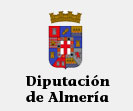 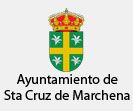 AYUNTAMIENTO DE SANTA CRUZ DE MARCHENAAuditoria de fecha: 25/01/2021V- CALIDAD DE LA INFORMACIÓN EN INDICADORES PUBLICADOSV- CALIDAD DE LA INFORMACIÓN EN INDICADORES PUBLICADOSV- CALIDAD DE LA INFORMACIÓN EN INDICADORES PUBLICADOSV- CALIDAD DE LA INFORMACIÓN EN INDICADORES PUBLICADOSV- CALIDAD DE LA INFORMACIÓN EN INDICADORES PUBLICADOSV- CALIDAD DE LA INFORMACIÓN EN INDICADORES PUBLICADOSNo se ha realizado evaluacion de la calidad de la información en esta Auditoria para esta Entidad No se ha realizado evaluacion de la calidad de la información en esta Auditoria para esta Entidad No se ha realizado evaluacion de la calidad de la información en esta Auditoria para esta Entidad No se ha realizado evaluacion de la calidad de la información en esta Auditoria para esta Entidad No se ha realizado evaluacion de la calidad de la información en esta Auditoria para esta Entidad 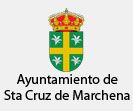 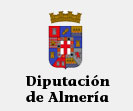 Informe de Auditoria de fecha: 25/01/2021Informe de Auditoria de fecha: 25/01/2021Informe de Auditoria de fecha: 25/01/2021Informe de Auditoria de fecha: 25/01/2021Informe de Auditoria de fecha: 25/01/2021VI - LISTADO ACCESOS A INDICADORESVI - LISTADO ACCESOS A INDICADORESVI - LISTADO ACCESOS A INDICADORESVI - LISTADO ACCESOS A INDICADORESAccesos entre 20200125 y 20210125Accesos entre 20200125 y 20210125Accesos entre 20200125 y 20210125Accesos entre 20200125 y 20210125Accesos entre 20200125 y 20210125Accesos entre 20200125 y 20210125Accesos entre 20200125 y 20210125Accesos entre 20200125 y 20210125AreaGrupoIndicadorIndicadorIndicadorIndicadorTitulo de IndicadorTitulo de IndicadorTitulo de IndicadorNum. AccesosNum. AccesosNum. AccesosCC1C1CC1C151515151Informes de Auditoría de cuentas y los de Fiscalización por parte de los órganos de control externo (Cámara o Tribunal de Cuentas), del Ayuntamiento y de las entidades del sector público municipal.Informes de Auditoría de cuentas y los de Fiscalización por parte de los órganos de control externo (Cámara o Tribunal de Cuentas), del Ayuntamiento y de las entidades del sector público municipal.Informes de Auditoría de cuentas y los de Fiscalización por parte de los órganos de control externo (Cámara o Tribunal de Cuentas), del Ayuntamiento y de las entidades del sector público municipal.Informes de Auditoría de cuentas y los de Fiscalización por parte de los órganos de control externo (Cámara o Tribunal de Cuentas), del Ayuntamiento y de las entidades del sector público municipal.2451515151Informes de Auditoría de cuentas y los de Fiscalización por parte de los órganos de control externo (Cámara o Tribunal de Cuentas), del Ayuntamiento y de las entidades del sector público municipal.Informes de Auditoría de cuentas y los de Fiscalización por parte de los órganos de control externo (Cámara o Tribunal de Cuentas), del Ayuntamiento y de las entidades del sector público municipal.Informes de Auditoría de cuentas y los de Fiscalización por parte de los órganos de control externo (Cámara o Tribunal de Cuentas), del Ayuntamiento y de las entidades del sector público municipal.Informes de Auditoría de cuentas y los de Fiscalización por parte de los órganos de control externo (Cámara o Tribunal de Cuentas), del Ayuntamiento y de las entidades del sector público municipal.Informes de Auditoría de cuentas y los de Fiscalización por parte de los órganos de control externo (Cámara o Tribunal de Cuentas), del Ayuntamiento y de las entidades del sector público municipal.Informes de Auditoría de cuentas y los de Fiscalización por parte de los órganos de control externo (Cámara o Tribunal de Cuentas), del Ayuntamiento y de las entidades del sector público municipal.Informes de Auditoría de cuentas y los de Fiscalización por parte de los órganos de control externo (Cámara o Tribunal de Cuentas), del Ayuntamiento y de las entidades del sector público municipal.Informes de Auditoría de cuentas y los de Fiscalización por parte de los órganos de control externo (Cámara o Tribunal de Cuentas), del Ayuntamiento y de las entidades del sector público municipal.CC1C1CC1C149494949Presupuestos anuales , con descripción de las principales partidas, del Ayuntamiento Presupuestos anuales , con descripción de las principales partidas, del Ayuntamiento Presupuestos anuales , con descripción de las principales partidas, del Ayuntamiento Presupuestos anuales , con descripción de las principales partidas, del Ayuntamiento 2349494949Presupuestos anuales , con descripción de las principales partidas, del Ayuntamiento Presupuestos anuales , con descripción de las principales partidas, del Ayuntamiento Presupuestos anuales , con descripción de las principales partidas, del Ayuntamiento Presupuestos anuales , con descripción de las principales partidas, del Ayuntamiento Presupuestos anuales , con descripción de las principales partidas, del Ayuntamiento Presupuestos anuales , con descripción de las principales partidas, del Ayuntamiento Presupuestos anuales , con descripción de las principales partidas, del Ayuntamiento Presupuestos anuales , con descripción de las principales partidas, del Ayuntamiento AA1A1AA1A106060606Retribuciones de cualquier naturaleza percibidas anualmente de cargos electos, personal directivo y eventual.Retribuciones de cualquier naturaleza percibidas anualmente de cargos electos, personal directivo y eventual.Retribuciones de cualquier naturaleza percibidas anualmente de cargos electos, personal directivo y eventual.Retribuciones de cualquier naturaleza percibidas anualmente de cargos electos, personal directivo y eventual.2106060606Retribuciones de cualquier naturaleza percibidas anualmente de cargos electos, personal directivo y eventual.Retribuciones de cualquier naturaleza percibidas anualmente de cargos electos, personal directivo y eventual.Retribuciones de cualquier naturaleza percibidas anualmente de cargos electos, personal directivo y eventual.Retribuciones de cualquier naturaleza percibidas anualmente de cargos electos, personal directivo y eventual.Retribuciones de cualquier naturaleza percibidas anualmente de cargos electos, personal directivo y eventual.Retribuciones de cualquier naturaleza percibidas anualmente de cargos electos, personal directivo y eventual.Retribuciones de cualquier naturaleza percibidas anualmente de cargos electos, personal directivo y eventual.Retribuciones de cualquier naturaleza percibidas anualmente de cargos electos, personal directivo y eventual.AA3A3AA3A319191919Normativa de aplicación, las ordenanzas y los reglamentos municipales.Normativa de aplicación, las ordenanzas y los reglamentos municipales.Normativa de aplicación, las ordenanzas y los reglamentos municipales.Normativa de aplicación, las ordenanzas y los reglamentos municipales.1719191919Normativa de aplicación, las ordenanzas y los reglamentos municipales.Normativa de aplicación, las ordenanzas y los reglamentos municipales.Normativa de aplicación, las ordenanzas y los reglamentos municipales.Normativa de aplicación, las ordenanzas y los reglamentos municipales.Normativa de aplicación, las ordenanzas y los reglamentos municipales.Normativa de aplicación, las ordenanzas y los reglamentos municipales.Normativa de aplicación, las ordenanzas y los reglamentos municipales.Normativa de aplicación, las ordenanzas y los reglamentos municipales.AA3A3AA3A324242424Documentos que, conforme a la legislación vigente, deban ser sometidos a información pública durante su tramitación.Documentos que, conforme a la legislación vigente, deban ser sometidos a información pública durante su tramitación.Documentos que, conforme a la legislación vigente, deban ser sometidos a información pública durante su tramitación.Documentos que, conforme a la legislación vigente, deban ser sometidos a información pública durante su tramitación.1024242424Documentos que, conforme a la legislación vigente, deban ser sometidos a información pública durante su tramitación.Documentos que, conforme a la legislación vigente, deban ser sometidos a información pública durante su tramitación.Documentos que, conforme a la legislación vigente, deban ser sometidos a información pública durante su tramitación.Documentos que, conforme a la legislación vigente, deban ser sometidos a información pública durante su tramitación.Documentos que, conforme a la legislación vigente, deban ser sometidos a información pública durante su tramitación.Documentos que, conforme a la legislación vigente, deban ser sometidos a información pública durante su tramitación.Documentos que, conforme a la legislación vigente, deban ser sometidos a información pública durante su tramitación.Documentos que, conforme a la legislación vigente, deban ser sometidos a información pública durante su tramitación.AA3A3AA3A325252525Actas de las sesiones plenarias Actas de las sesiones plenarias Actas de las sesiones plenarias Actas de las sesiones plenarias 1025252525Actas de las sesiones plenarias Actas de las sesiones plenarias Actas de las sesiones plenarias Actas de las sesiones plenarias AA3A3AA3A321212121Orden del día de los plenos con caracter previo a su celebración Orden del día de los plenos con caracter previo a su celebración Orden del día de los plenos con caracter previo a su celebración Orden del día de los plenos con caracter previo a su celebración 921212121Orden del día de los plenos con caracter previo a su celebración Orden del día de los plenos con caracter previo a su celebración Orden del día de los plenos con caracter previo a su celebración Orden del día de los plenos con caracter previo a su celebración AA4A4AA4A432323232Procesos de selección de personal.Procesos de selección de personal.Procesos de selección de personal.Procesos de selección de personal.932323232Procesos de selección de personal.Procesos de selección de personal.Procesos de selección de personal.Procesos de selección de personal.AA3A3AA3A322222222Relación actualizada de las normas que estén en curso, indicando su objeto y estado de tramitación.Relación actualizada de las normas que estén en curso, indicando su objeto y estado de tramitación.Relación actualizada de las normas que estén en curso, indicando su objeto y estado de tramitación.Relación actualizada de las normas que estén en curso, indicando su objeto y estado de tramitación.822222222Relación actualizada de las normas que estén en curso, indicando su objeto y estado de tramitación.Relación actualizada de las normas que estén en curso, indicando su objeto y estado de tramitación.Relación actualizada de las normas que estén en curso, indicando su objeto y estado de tramitación.Relación actualizada de las normas que estén en curso, indicando su objeto y estado de tramitación.Relación actualizada de las normas que estén en curso, indicando su objeto y estado de tramitación.Relación actualizada de las normas que estén en curso, indicando su objeto y estado de tramitación.Relación actualizada de las normas que estén en curso, indicando su objeto y estado de tramitación.Relación actualizada de las normas que estén en curso, indicando su objeto y estado de tramitación.DD3D3DD3D373737373Subvenciones y ayudas públicas concedidas con indicación de su importe, objetivo o finalidad y beneficiarios.Subvenciones y ayudas públicas concedidas con indicación de su importe, objetivo o finalidad y beneficiarios.Subvenciones y ayudas públicas concedidas con indicación de su importe, objetivo o finalidad y beneficiarios.Subvenciones y ayudas públicas concedidas con indicación de su importe, objetivo o finalidad y beneficiarios.873737373Subvenciones y ayudas públicas concedidas con indicación de su importe, objetivo o finalidad y beneficiarios.Subvenciones y ayudas públicas concedidas con indicación de su importe, objetivo o finalidad y beneficiarios.Subvenciones y ayudas públicas concedidas con indicación de su importe, objetivo o finalidad y beneficiarios.Subvenciones y ayudas públicas concedidas con indicación de su importe, objetivo o finalidad y beneficiarios.Subvenciones y ayudas públicas concedidas con indicación de su importe, objetivo o finalidad y beneficiarios.Subvenciones y ayudas públicas concedidas con indicación de su importe, objetivo o finalidad y beneficiarios.Subvenciones y ayudas públicas concedidas con indicación de su importe, objetivo o finalidad y beneficiarios.Subvenciones y ayudas públicas concedidas con indicación de su importe, objetivo o finalidad y beneficiarios.AA1A1AA1A101010101Organigrama del Ayuntamiento.Organigrama del Ayuntamiento.Organigrama del Ayuntamiento.Organigrama del Ayuntamiento.701010101Organigrama del Ayuntamiento.Organigrama del Ayuntamiento.Organigrama del Ayuntamiento.Organigrama del Ayuntamiento.AA4A4AA4A431313131Oferta pública de empleo u otro instrumento similar de gestión de la provisión de necesidades de personalOferta pública de empleo u otro instrumento similar de gestión de la provisión de necesidades de personalOferta pública de empleo u otro instrumento similar de gestión de la provisión de necesidades de personalOferta pública de empleo u otro instrumento similar de gestión de la provisión de necesidades de personal731313131Oferta pública de empleo u otro instrumento similar de gestión de la provisión de necesidades de personalOferta pública de empleo u otro instrumento similar de gestión de la provisión de necesidades de personalOferta pública de empleo u otro instrumento similar de gestión de la provisión de necesidades de personalOferta pública de empleo u otro instrumento similar de gestión de la provisión de necesidades de personalOferta pública de empleo u otro instrumento similar de gestión de la provisión de necesidades de personalOferta pública de empleo u otro instrumento similar de gestión de la provisión de necesidades de personalOferta pública de empleo u otro instrumento similar de gestión de la provisión de necesidades de personalOferta pública de empleo u otro instrumento similar de gestión de la provisión de necesidades de personalBB2B2BB2B242424242Web 2.0Web 2.0Web 2.0Web 2.0742424242Web 2.0Web 2.0Web 2.0Web 2.0CC1C1CC1C150505050Cuentas Anuales/Cuenta General del Ayuntamiento (Balance, Cuenta de Resultado económico-patrimonial, Memoria, y liquidación del Presupuesto).Cuentas Anuales/Cuenta General del Ayuntamiento (Balance, Cuenta de Resultado económico-patrimonial, Memoria, y liquidación del Presupuesto).Cuentas Anuales/Cuenta General del Ayuntamiento (Balance, Cuenta de Resultado económico-patrimonial, Memoria, y liquidación del Presupuesto).Cuentas Anuales/Cuenta General del Ayuntamiento (Balance, Cuenta de Resultado económico-patrimonial, Memoria, y liquidación del Presupuesto).750505050Cuentas Anuales/Cuenta General del Ayuntamiento (Balance, Cuenta de Resultado económico-patrimonial, Memoria, y liquidación del Presupuesto).Cuentas Anuales/Cuenta General del Ayuntamiento (Balance, Cuenta de Resultado económico-patrimonial, Memoria, y liquidación del Presupuesto).Cuentas Anuales/Cuenta General del Ayuntamiento (Balance, Cuenta de Resultado económico-patrimonial, Memoria, y liquidación del Presupuesto).Cuentas Anuales/Cuenta General del Ayuntamiento (Balance, Cuenta de Resultado económico-patrimonial, Memoria, y liquidación del Presupuesto).Cuentas Anuales/Cuenta General del Ayuntamiento (Balance, Cuenta de Resultado económico-patrimonial, Memoria, y liquidación del Presupuesto).Cuentas Anuales/Cuenta General del Ayuntamiento (Balance, Cuenta de Resultado económico-patrimonial, Memoria, y liquidación del Presupuesto).Cuentas Anuales/Cuenta General del Ayuntamiento (Balance, Cuenta de Resultado económico-patrimonial, Memoria, y liquidación del Presupuesto).Cuentas Anuales/Cuenta General del Ayuntamiento (Balance, Cuenta de Resultado económico-patrimonial, Memoria, y liquidación del Presupuesto).BB1B1BB1B137373737Sede física, horarios de atención al público, teléfono y dirección de correo electrónico del AyuntamientoSede física, horarios de atención al público, teléfono y dirección de correo electrónico del AyuntamientoSede física, horarios de atención al público, teléfono y dirección de correo electrónico del AyuntamientoSede física, horarios de atención al público, teléfono y dirección de correo electrónico del Ayuntamiento637373737Sede física, horarios de atención al público, teléfono y dirección de correo electrónico del AyuntamientoSede física, horarios de atención al público, teléfono y dirección de correo electrónico del AyuntamientoSede física, horarios de atención al público, teléfono y dirección de correo electrónico del AyuntamientoSede física, horarios de atención al público, teléfono y dirección de correo electrónico del AyuntamientoSede física, horarios de atención al público, teléfono y dirección de correo electrónico del AyuntamientoSede física, horarios de atención al público, teléfono y dirección de correo electrónico del AyuntamientoSede física, horarios de atención al público, teléfono y dirección de correo electrónico del AyuntamientoSede física, horarios de atención al público, teléfono y dirección de correo electrónico del AyuntamientoAA1A1AA1A105050505Indemnizaciones percibidas con ocasión del abandono de los cargos.Indemnizaciones percibidas con ocasión del abandono de los cargos.Indemnizaciones percibidas con ocasión del abandono de los cargos.Indemnizaciones percibidas con ocasión del abandono de los cargos.505050505Indemnizaciones percibidas con ocasión del abandono de los cargos.Indemnizaciones percibidas con ocasión del abandono de los cargos.Indemnizaciones percibidas con ocasión del abandono de los cargos.Indemnizaciones percibidas con ocasión del abandono de los cargos.AA2A2AA2A214141414La relación de órganos colegiados adscritos y normas por las que se rigen.La relación de órganos colegiados adscritos y normas por las que se rigen.La relación de órganos colegiados adscritos y normas por las que se rigen.La relación de órganos colegiados adscritos y normas por las que se rigen.514141414La relación de órganos colegiados adscritos y normas por las que se rigen.La relación de órganos colegiados adscritos y normas por las que se rigen.La relación de órganos colegiados adscritos y normas por las que se rigen.La relación de órganos colegiados adscritos y normas por las que se rigen.La relación de órganos colegiados adscritos y normas por las que se rigen.La relación de órganos colegiados adscritos y normas por las que se rigen.La relación de órganos colegiados adscritos y normas por las que se rigen.La relación de órganos colegiados adscritos y normas por las que se rigen.CC2C2CC2C255555555Datos acerca de la evolución de la deuda en comparación con ejercicios anteriores.Datos acerca de la evolución de la deuda en comparación con ejercicios anteriores.Datos acerca de la evolución de la deuda en comparación con ejercicios anteriores.Datos acerca de la evolución de la deuda en comparación con ejercicios anteriores.555555555Datos acerca de la evolución de la deuda en comparación con ejercicios anteriores.Datos acerca de la evolución de la deuda en comparación con ejercicios anteriores.Datos acerca de la evolución de la deuda en comparación con ejercicios anteriores.Datos acerca de la evolución de la deuda en comparación con ejercicios anteriores.Datos acerca de la evolución de la deuda en comparación con ejercicios anteriores.Datos acerca de la evolución de la deuda en comparación con ejercicios anteriores.Datos acerca de la evolución de la deuda en comparación con ejercicios anteriores.Datos acerca de la evolución de la deuda en comparación con ejercicios anteriores.EE1E1EE1E174747474Planes de Ordenación UrbanaPlanes de Ordenación UrbanaPlanes de Ordenación UrbanaPlanes de Ordenación Urbana574747474Planes de Ordenación UrbanaPlanes de Ordenación UrbanaPlanes de Ordenación UrbanaPlanes de Ordenación UrbanaAA1A1AA1A102020202Perfil y trayectoria profesional del Alcalde y los Concejales y Composición política de la Corporación.Perfil y trayectoria profesional del Alcalde y los Concejales y Composición política de la Corporación.Perfil y trayectoria profesional del Alcalde y los Concejales y Composición política de la Corporación.Perfil y trayectoria profesional del Alcalde y los Concejales y Composición política de la Corporación.402020202Perfil y trayectoria profesional del Alcalde y los Concejales y Composición política de la Corporación.Perfil y trayectoria profesional del Alcalde y los Concejales y Composición política de la Corporación.Perfil y trayectoria profesional del Alcalde y los Concejales y Composición política de la Corporación.Perfil y trayectoria profesional del Alcalde y los Concejales y Composición política de la Corporación.Perfil y trayectoria profesional del Alcalde y los Concejales y Composición política de la Corporación.Perfil y trayectoria profesional del Alcalde y los Concejales y Composición política de la Corporación.Perfil y trayectoria profesional del Alcalde y los Concejales y Composición política de la Corporación.Perfil y trayectoria profesional del Alcalde y los Concejales y Composición política de la Corporación.AA1A1AA1A104040404Declaraciones anuales de bienes y actividades de las personas representantes localesDeclaraciones anuales de bienes y actividades de las personas representantes localesDeclaraciones anuales de bienes y actividades de las personas representantes localesDeclaraciones anuales de bienes y actividades de las personas representantes locales404040404Declaraciones anuales de bienes y actividades de las personas representantes localesDeclaraciones anuales de bienes y actividades de las personas representantes localesDeclaraciones anuales de bienes y actividades de las personas representantes localesDeclaraciones anuales de bienes y actividades de las personas representantes localesDeclaraciones anuales de bienes y actividades de las personas representantes localesDeclaraciones anuales de bienes y actividades de las personas representantes localesDeclaraciones anuales de bienes y actividades de las personas representantes localesDeclaraciones anuales de bienes y actividades de las personas representantes localesAA1A1AA1A108080808Relación de Puestos de Trabajo (RPT) del Ayuntamiento con identificacion de las retribuciones anuales. Relación de Puestos de Trabajo (RPT) del Ayuntamiento con identificacion de las retribuciones anuales. Relación de Puestos de Trabajo (RPT) del Ayuntamiento con identificacion de las retribuciones anuales. Relación de Puestos de Trabajo (RPT) del Ayuntamiento con identificacion de las retribuciones anuales. 408080808Relación de Puestos de Trabajo (RPT) del Ayuntamiento con identificacion de las retribuciones anuales. Relación de Puestos de Trabajo (RPT) del Ayuntamiento con identificacion de las retribuciones anuales. Relación de Puestos de Trabajo (RPT) del Ayuntamiento con identificacion de las retribuciones anuales. Relación de Puestos de Trabajo (RPT) del Ayuntamiento con identificacion de las retribuciones anuales. Relación de Puestos de Trabajo (RPT) del Ayuntamiento con identificacion de las retribuciones anuales. Relación de Puestos de Trabajo (RPT) del Ayuntamiento con identificacion de las retribuciones anuales. Relación de Puestos de Trabajo (RPT) del Ayuntamiento con identificacion de las retribuciones anuales. Relación de Puestos de Trabajo (RPT) del Ayuntamiento con identificacion de las retribuciones anuales. AA1A1AA1A111111111Trayectoria profesional de los altos cargos y maximos responsables del Ayuntamiento y de las organismos publicos, entes instrumentales y sociedades municipalesTrayectoria profesional de los altos cargos y maximos responsables del Ayuntamiento y de las organismos publicos, entes instrumentales y sociedades municipalesTrayectoria profesional de los altos cargos y maximos responsables del Ayuntamiento y de las organismos publicos, entes instrumentales y sociedades municipalesTrayectoria profesional de los altos cargos y maximos responsables del Ayuntamiento y de las organismos publicos, entes instrumentales y sociedades municipales411111111Trayectoria profesional de los altos cargos y maximos responsables del Ayuntamiento y de las organismos publicos, entes instrumentales y sociedades municipalesTrayectoria profesional de los altos cargos y maximos responsables del Ayuntamiento y de las organismos publicos, entes instrumentales y sociedades municipalesTrayectoria profesional de los altos cargos y maximos responsables del Ayuntamiento y de las organismos publicos, entes instrumentales y sociedades municipalesTrayectoria profesional de los altos cargos y maximos responsables del Ayuntamiento y de las organismos publicos, entes instrumentales y sociedades municipalesTrayectoria profesional de los altos cargos y maximos responsables del Ayuntamiento y de las organismos publicos, entes instrumentales y sociedades municipalesTrayectoria profesional de los altos cargos y maximos responsables del Ayuntamiento y de las organismos publicos, entes instrumentales y sociedades municipalesTrayectoria profesional de los altos cargos y maximos responsables del Ayuntamiento y de las organismos publicos, entes instrumentales y sociedades municipalesTrayectoria profesional de los altos cargos y maximos responsables del Ayuntamiento y de las organismos publicos, entes instrumentales y sociedades municipalesInforme de Auditoria de fecha: 25/01/2021Informe de Auditoria de fecha: 25/01/2021Informe de Auditoria de fecha: 25/01/2021Informe de Auditoria de fecha: 25/01/2021Informe de Auditoria de fecha: 25/01/2021VI - LISTADO ACCESOS A INDICADORESVI - LISTADO ACCESOS A INDICADORESVI - LISTADO ACCESOS A INDICADORESVI - LISTADO ACCESOS A INDICADORESAccesos entre 20200125 y 20210125Accesos entre 20200125 y 20210125Accesos entre 20200125 y 20210125Accesos entre 20200125 y 20210125Accesos entre 20200125 y 20210125Accesos entre 20200125 y 20210125Accesos entre 20200125 y 20210125Accesos entre 20200125 y 20210125AreaGrupoIndicadorIndicadorIndicadorIndicadorTitulo de IndicadorTitulo de IndicadorTitulo de IndicadorNum. AccesosNum. AccesosNum. AccesosAA2A2AA2A213131313Órganos de Gobierno y sus funciones.Órganos de Gobierno y sus funciones.Órganos de Gobierno y sus funciones.Órganos de Gobierno y sus funciones.413131313Órganos de Gobierno y sus funciones.Órganos de Gobierno y sus funciones.Órganos de Gobierno y sus funciones.Órganos de Gobierno y sus funciones.AA2A2AA2A216161616Relación de Inmuebles tanto propios como sobre los que ostente un derecho real, así como  La relación detallada de todos los vehículos oficiales (propios, alquilados, o cedidos)  adscritos al Ayuntamiento (incluyendo en su  caso los dedicados a servicios públicos). Relación de Inmuebles tanto propios como sobre los que ostente un derecho real, así como  La relación detallada de todos los vehículos oficiales (propios, alquilados, o cedidos)  adscritos al Ayuntamiento (incluyendo en su  caso los dedicados a servicios públicos). Relación de Inmuebles tanto propios como sobre los que ostente un derecho real, así como  La relación detallada de todos los vehículos oficiales (propios, alquilados, o cedidos)  adscritos al Ayuntamiento (incluyendo en su  caso los dedicados a servicios públicos). Relación de Inmuebles tanto propios como sobre los que ostente un derecho real, así como  La relación detallada de todos los vehículos oficiales (propios, alquilados, o cedidos)  adscritos al Ayuntamiento (incluyendo en su  caso los dedicados a servicios públicos). 416161616Relación de Inmuebles tanto propios como sobre los que ostente un derecho real, así como  La relación detallada de todos los vehículos oficiales (propios, alquilados, o cedidos)  adscritos al Ayuntamiento (incluyendo en su  caso los dedicados a servicios públicos). Relación de Inmuebles tanto propios como sobre los que ostente un derecho real, así como  La relación detallada de todos los vehículos oficiales (propios, alquilados, o cedidos)  adscritos al Ayuntamiento (incluyendo en su  caso los dedicados a servicios públicos). Relación de Inmuebles tanto propios como sobre los que ostente un derecho real, así como  La relación detallada de todos los vehículos oficiales (propios, alquilados, o cedidos)  adscritos al Ayuntamiento (incluyendo en su  caso los dedicados a servicios públicos). Relación de Inmuebles tanto propios como sobre los que ostente un derecho real, así como  La relación detallada de todos los vehículos oficiales (propios, alquilados, o cedidos)  adscritos al Ayuntamiento (incluyendo en su  caso los dedicados a servicios públicos). Relación de Inmuebles tanto propios como sobre los que ostente un derecho real, así como  La relación detallada de todos los vehículos oficiales (propios, alquilados, o cedidos)  adscritos al Ayuntamiento (incluyendo en su  caso los dedicados a servicios públicos). Relación de Inmuebles tanto propios como sobre los que ostente un derecho real, así como  La relación detallada de todos los vehículos oficiales (propios, alquilados, o cedidos)  adscritos al Ayuntamiento (incluyendo en su  caso los dedicados a servicios públicos). Relación de Inmuebles tanto propios como sobre los que ostente un derecho real, así como  La relación detallada de todos los vehículos oficiales (propios, alquilados, o cedidos)  adscritos al Ayuntamiento (incluyendo en su  caso los dedicados a servicios públicos). Relación de Inmuebles tanto propios como sobre los que ostente un derecho real, así como  La relación detallada de todos los vehículos oficiales (propios, alquilados, o cedidos)  adscritos al Ayuntamiento (incluyendo en su  caso los dedicados a servicios públicos). AA3A3AA3A326262626Orden del día de las reuniones del Gobierno y los órganos colegiados con anterioridad a la celebración de las mismas.Orden del día de las reuniones del Gobierno y los órganos colegiados con anterioridad a la celebración de las mismas.Orden del día de las reuniones del Gobierno y los órganos colegiados con anterioridad a la celebración de las mismas.Orden del día de las reuniones del Gobierno y los órganos colegiados con anterioridad a la celebración de las mismas.426262626Orden del día de las reuniones del Gobierno y los órganos colegiados con anterioridad a la celebración de las mismas.Orden del día de las reuniones del Gobierno y los órganos colegiados con anterioridad a la celebración de las mismas.Orden del día de las reuniones del Gobierno y los órganos colegiados con anterioridad a la celebración de las mismas.Orden del día de las reuniones del Gobierno y los órganos colegiados con anterioridad a la celebración de las mismas.Orden del día de las reuniones del Gobierno y los órganos colegiados con anterioridad a la celebración de las mismas.Orden del día de las reuniones del Gobierno y los órganos colegiados con anterioridad a la celebración de las mismas.Orden del día de las reuniones del Gobierno y los órganos colegiados con anterioridad a la celebración de las mismas.Orden del día de las reuniones del Gobierno y los órganos colegiados con anterioridad a la celebración de las mismas.AA4A4AA4A429292929Planes y Programas anuales y plurianuales en los que se fijan objetivos concretos, así como las actividades, medios y tiempo previsto para su consecución.Planes y Programas anuales y plurianuales en los que se fijan objetivos concretos, así como las actividades, medios y tiempo previsto para su consecución.Planes y Programas anuales y plurianuales en los que se fijan objetivos concretos, así como las actividades, medios y tiempo previsto para su consecución.Planes y Programas anuales y plurianuales en los que se fijan objetivos concretos, así como las actividades, medios y tiempo previsto para su consecución.429292929Planes y Programas anuales y plurianuales en los que se fijan objetivos concretos, así como las actividades, medios y tiempo previsto para su consecución.Planes y Programas anuales y plurianuales en los que se fijan objetivos concretos, así como las actividades, medios y tiempo previsto para su consecución.Planes y Programas anuales y plurianuales en los que se fijan objetivos concretos, así como las actividades, medios y tiempo previsto para su consecución.Planes y Programas anuales y plurianuales en los que se fijan objetivos concretos, así como las actividades, medios y tiempo previsto para su consecución.Planes y Programas anuales y plurianuales en los que se fijan objetivos concretos, así como las actividades, medios y tiempo previsto para su consecución.Planes y Programas anuales y plurianuales en los que se fijan objetivos concretos, así como las actividades, medios y tiempo previsto para su consecución.Planes y Programas anuales y plurianuales en los que se fijan objetivos concretos, así como las actividades, medios y tiempo previsto para su consecución.Planes y Programas anuales y plurianuales en los que se fijan objetivos concretos, así como las actividades, medios y tiempo previsto para su consecución.BB2B2BB2B244444444La información del portal de transparencia se ofrece en formatos electrónicos que permiten su redistribución, reutilización y aprovechamientoLa información del portal de transparencia se ofrece en formatos electrónicos que permiten su redistribución, reutilización y aprovechamientoLa información del portal de transparencia se ofrece en formatos electrónicos que permiten su redistribución, reutilización y aprovechamientoLa información del portal de transparencia se ofrece en formatos electrónicos que permiten su redistribución, reutilización y aprovechamiento444444444La información del portal de transparencia se ofrece en formatos electrónicos que permiten su redistribución, reutilización y aprovechamientoLa información del portal de transparencia se ofrece en formatos electrónicos que permiten su redistribución, reutilización y aprovechamientoLa información del portal de transparencia se ofrece en formatos electrónicos que permiten su redistribución, reutilización y aprovechamientoLa información del portal de transparencia se ofrece en formatos electrónicos que permiten su redistribución, reutilización y aprovechamientoLa información del portal de transparencia se ofrece en formatos electrónicos que permiten su redistribución, reutilización y aprovechamientoLa información del portal de transparencia se ofrece en formatos electrónicos que permiten su redistribución, reutilización y aprovechamientoLa información del portal de transparencia se ofrece en formatos electrónicos que permiten su redistribución, reutilización y aprovechamientoLa información del portal de transparencia se ofrece en formatos electrónicos que permiten su redistribución, reutilización y aprovechamientoCC1C1CC1C152A52A52A52APeriodo medio de pago a proveedoresPeriodo medio de pago a proveedoresPeriodo medio de pago a proveedoresPeriodo medio de pago a proveedores452A52A52A52APeriodo medio de pago a proveedoresPeriodo medio de pago a proveedoresPeriodo medio de pago a proveedoresPeriodo medio de pago a proveedoresCC2C2CC2C254545454Importe de la deuda publica municipal Importe de la deuda publica municipal Importe de la deuda publica municipal Importe de la deuda publica municipal 454545454Importe de la deuda publica municipal Importe de la deuda publica municipal Importe de la deuda publica municipal Importe de la deuda publica municipal EE2E2EE2E278787878Proyectos, los pliegos y los criterios de licitación de las obras públicas más importantes.Proyectos, los pliegos y los criterios de licitación de las obras públicas más importantes.Proyectos, los pliegos y los criterios de licitación de las obras públicas más importantes.Proyectos, los pliegos y los criterios de licitación de las obras públicas más importantes.478787878Proyectos, los pliegos y los criterios de licitación de las obras públicas más importantes.Proyectos, los pliegos y los criterios de licitación de las obras públicas más importantes.Proyectos, los pliegos y los criterios de licitación de las obras públicas más importantes.Proyectos, los pliegos y los criterios de licitación de las obras públicas más importantes.Proyectos, los pliegos y los criterios de licitación de las obras públicas más importantes.Proyectos, los pliegos y los criterios de licitación de las obras públicas más importantes.Proyectos, los pliegos y los criterios de licitación de las obras públicas más importantes.Proyectos, los pliegos y los criterios de licitación de las obras públicas más importantes.AA3A3AA3A317171717Funciones que desarrolla el Ayuntamiento Funciones que desarrolla el Ayuntamiento Funciones que desarrolla el Ayuntamiento Funciones que desarrolla el Ayuntamiento 317171717Funciones que desarrolla el Ayuntamiento Funciones que desarrolla el Ayuntamiento Funciones que desarrolla el Ayuntamiento Funciones que desarrolla el Ayuntamiento AA3A3AA3A327272727Acuerdos que se hayan aprobado por el Gobierno y los órganos colegiados así como la información contenida en el expediente que se haya sometido a su consideración.Acuerdos que se hayan aprobado por el Gobierno y los órganos colegiados así como la información contenida en el expediente que se haya sometido a su consideración.Acuerdos que se hayan aprobado por el Gobierno y los órganos colegiados así como la información contenida en el expediente que se haya sometido a su consideración.Acuerdos que se hayan aprobado por el Gobierno y los órganos colegiados así como la información contenida en el expediente que se haya sometido a su consideración.327272727Acuerdos que se hayan aprobado por el Gobierno y los órganos colegiados así como la información contenida en el expediente que se haya sometido a su consideración.Acuerdos que se hayan aprobado por el Gobierno y los órganos colegiados así como la información contenida en el expediente que se haya sometido a su consideración.Acuerdos que se hayan aprobado por el Gobierno y los órganos colegiados así como la información contenida en el expediente que se haya sometido a su consideración.Acuerdos que se hayan aprobado por el Gobierno y los órganos colegiados así como la información contenida en el expediente que se haya sometido a su consideración.Acuerdos que se hayan aprobado por el Gobierno y los órganos colegiados así como la información contenida en el expediente que se haya sometido a su consideración.Acuerdos que se hayan aprobado por el Gobierno y los órganos colegiados así como la información contenida en el expediente que se haya sometido a su consideración.Acuerdos que se hayan aprobado por el Gobierno y los órganos colegiados así como la información contenida en el expediente que se haya sometido a su consideración.Acuerdos que se hayan aprobado por el Gobierno y los órganos colegiados así como la información contenida en el expediente que se haya sometido a su consideración.BB1B1BB1B138383838Catálogo actualizado de los procedimientos administrativos de su competencia, con indicación de su objeto, trámites y plazos, así como en su caso, los formularios que tengan asociados indicando aquellos procedimientos que admitan, total o parcialmente, tramitación electrónica.Catálogo actualizado de los procedimientos administrativos de su competencia, con indicación de su objeto, trámites y plazos, así como en su caso, los formularios que tengan asociados indicando aquellos procedimientos que admitan, total o parcialmente, tramitación electrónica.Catálogo actualizado de los procedimientos administrativos de su competencia, con indicación de su objeto, trámites y plazos, así como en su caso, los formularios que tengan asociados indicando aquellos procedimientos que admitan, total o parcialmente, tramitación electrónica.Catálogo actualizado de los procedimientos administrativos de su competencia, con indicación de su objeto, trámites y plazos, así como en su caso, los formularios que tengan asociados indicando aquellos procedimientos que admitan, total o parcialmente, tramitación electrónica.338383838Catálogo actualizado de los procedimientos administrativos de su competencia, con indicación de su objeto, trámites y plazos, así como en su caso, los formularios que tengan asociados indicando aquellos procedimientos que admitan, total o parcialmente, tramitación electrónica.Catálogo actualizado de los procedimientos administrativos de su competencia, con indicación de su objeto, trámites y plazos, así como en su caso, los formularios que tengan asociados indicando aquellos procedimientos que admitan, total o parcialmente, tramitación electrónica.Catálogo actualizado de los procedimientos administrativos de su competencia, con indicación de su objeto, trámites y plazos, así como en su caso, los formularios que tengan asociados indicando aquellos procedimientos que admitan, total o parcialmente, tramitación electrónica.Catálogo actualizado de los procedimientos administrativos de su competencia, con indicación de su objeto, trámites y plazos, así como en su caso, los formularios que tengan asociados indicando aquellos procedimientos que admitan, total o parcialmente, tramitación electrónica.Catálogo actualizado de los procedimientos administrativos de su competencia, con indicación de su objeto, trámites y plazos, así como en su caso, los formularios que tengan asociados indicando aquellos procedimientos que admitan, total o parcialmente, tramitación electrónica.Catálogo actualizado de los procedimientos administrativos de su competencia, con indicación de su objeto, trámites y plazos, así como en su caso, los formularios que tengan asociados indicando aquellos procedimientos que admitan, total o parcialmente, tramitación electrónica.Catálogo actualizado de los procedimientos administrativos de su competencia, con indicación de su objeto, trámites y plazos, así como en su caso, los formularios que tengan asociados indicando aquellos procedimientos que admitan, total o parcialmente, tramitación electrónica.Catálogo actualizado de los procedimientos administrativos de su competencia, con indicación de su objeto, trámites y plazos, así como en su caso, los formularios que tengan asociados indicando aquellos procedimientos que admitan, total o parcialmente, tramitación electrónica.BB2B2BB2B245454545Existe un módulo que permita la accesibilidad universal a la información publicada. Existe un módulo que permita la accesibilidad universal a la información publicada. Existe un módulo que permita la accesibilidad universal a la información publicada. Existe un módulo que permita la accesibilidad universal a la información publicada. 345454545Existe un módulo que permita la accesibilidad universal a la información publicada. Existe un módulo que permita la accesibilidad universal a la información publicada. Existe un módulo que permita la accesibilidad universal a la información publicada. Existe un módulo que permita la accesibilidad universal a la información publicada. Existe un módulo que permita la accesibilidad universal a la información publicada. Existe un módulo que permita la accesibilidad universal a la información publicada. Existe un módulo que permita la accesibilidad universal a la información publicada. Existe un módulo que permita la accesibilidad universal a la información publicada. BB2B2BB2B246464646Existe alguna herramienta o formulario online que permita solicitar información pública a los ciudadanos. Existe alguna herramienta o formulario online que permita solicitar información pública a los ciudadanos. Existe alguna herramienta o formulario online que permita solicitar información pública a los ciudadanos. Existe alguna herramienta o formulario online que permita solicitar información pública a los ciudadanos. 346464646Existe alguna herramienta o formulario online que permita solicitar información pública a los ciudadanos. Existe alguna herramienta o formulario online que permita solicitar información pública a los ciudadanos. Existe alguna herramienta o formulario online que permita solicitar información pública a los ciudadanos. Existe alguna herramienta o formulario online que permita solicitar información pública a los ciudadanos. Existe alguna herramienta o formulario online que permita solicitar información pública a los ciudadanos. Existe alguna herramienta o formulario online que permita solicitar información pública a los ciudadanos. Existe alguna herramienta o formulario online que permita solicitar información pública a los ciudadanos. Existe alguna herramienta o formulario online que permita solicitar información pública a los ciudadanos. BB2B2BB2B246B46B46B46BRegistro de Actividades de Tratamiento de Datos Personales aprobados por la EntidadRegistro de Actividades de Tratamiento de Datos Personales aprobados por la EntidadRegistro de Actividades de Tratamiento de Datos Personales aprobados por la EntidadRegistro de Actividades de Tratamiento de Datos Personales aprobados por la Entidad346B46B46B46BRegistro de Actividades de Tratamiento de Datos Personales aprobados por la EntidadRegistro de Actividades de Tratamiento de Datos Personales aprobados por la EntidadRegistro de Actividades de Tratamiento de Datos Personales aprobados por la EntidadRegistro de Actividades de Tratamiento de Datos Personales aprobados por la EntidadRegistro de Actividades de Tratamiento de Datos Personales aprobados por la EntidadRegistro de Actividades de Tratamiento de Datos Personales aprobados por la EntidadRegistro de Actividades de Tratamiento de Datos Personales aprobados por la EntidadRegistro de Actividades de Tratamiento de Datos Personales aprobados por la EntidadCC2C2CC2C257575757Datos del endeudamiento relativo.Datos del endeudamiento relativo.Datos del endeudamiento relativo.Datos del endeudamiento relativo.357575757Datos del endeudamiento relativo.Datos del endeudamiento relativo.Datos del endeudamiento relativo.Datos del endeudamiento relativo.DD2D2DD2D272727272Encomiendas de gestión que se firmen, con indicación de su objeto, presupuesto, duración, obligaciones económicas y las subcontrataciones que se realicen con mención de los adjudicatarios, procedimiento seguido para la adjudicación e importe de la misma.Encomiendas de gestión que se firmen, con indicación de su objeto, presupuesto, duración, obligaciones económicas y las subcontrataciones que se realicen con mención de los adjudicatarios, procedimiento seguido para la adjudicación e importe de la misma.Encomiendas de gestión que se firmen, con indicación de su objeto, presupuesto, duración, obligaciones económicas y las subcontrataciones que se realicen con mención de los adjudicatarios, procedimiento seguido para la adjudicación e importe de la misma.Encomiendas de gestión que se firmen, con indicación de su objeto, presupuesto, duración, obligaciones económicas y las subcontrataciones que se realicen con mención de los adjudicatarios, procedimiento seguido para la adjudicación e importe de la misma.372727272Encomiendas de gestión que se firmen, con indicación de su objeto, presupuesto, duración, obligaciones económicas y las subcontrataciones que se realicen con mención de los adjudicatarios, procedimiento seguido para la adjudicación e importe de la misma.Encomiendas de gestión que se firmen, con indicación de su objeto, presupuesto, duración, obligaciones económicas y las subcontrataciones que se realicen con mención de los adjudicatarios, procedimiento seguido para la adjudicación e importe de la misma.Encomiendas de gestión que se firmen, con indicación de su objeto, presupuesto, duración, obligaciones económicas y las subcontrataciones que se realicen con mención de los adjudicatarios, procedimiento seguido para la adjudicación e importe de la misma.Encomiendas de gestión que se firmen, con indicación de su objeto, presupuesto, duración, obligaciones económicas y las subcontrataciones que se realicen con mención de los adjudicatarios, procedimiento seguido para la adjudicación e importe de la misma.Encomiendas de gestión que se firmen, con indicación de su objeto, presupuesto, duración, obligaciones económicas y las subcontrataciones que se realicen con mención de los adjudicatarios, procedimiento seguido para la adjudicación e importe de la misma.Encomiendas de gestión que se firmen, con indicación de su objeto, presupuesto, duración, obligaciones económicas y las subcontrataciones que se realicen con mención de los adjudicatarios, procedimiento seguido para la adjudicación e importe de la misma.Encomiendas de gestión que se firmen, con indicación de su objeto, presupuesto, duración, obligaciones económicas y las subcontrataciones que se realicen con mención de los adjudicatarios, procedimiento seguido para la adjudicación e importe de la misma.Encomiendas de gestión que se firmen, con indicación de su objeto, presupuesto, duración, obligaciones económicas y las subcontrataciones que se realicen con mención de los adjudicatarios, procedimiento seguido para la adjudicación e importe de la misma.CC1C1CC1C152525252Información sobre el estado de ejecución presupuestaria.Información sobre el estado de ejecución presupuestaria.Información sobre el estado de ejecución presupuestaria.Información sobre el estado de ejecución presupuestaria.252525252Información sobre el estado de ejecución presupuestaria.Información sobre el estado de ejecución presupuestaria.Información sobre el estado de ejecución presupuestaria.Información sobre el estado de ejecución presupuestaria.DD1D1DD1D160606060Contratos formalizados, con indicación del objeto, el importe de licitación y de adjudicación, el procedimiento utilizado, los instrumentos a través de los que en su caso se haya publicitado, el número de licitadores participantes en el procedimiento y la identidad de los adjudicatarios.Contratos formalizados, con indicación del objeto, el importe de licitación y de adjudicación, el procedimiento utilizado, los instrumentos a través de los que en su caso se haya publicitado, el número de licitadores participantes en el procedimiento y la identidad de los adjudicatarios.Contratos formalizados, con indicación del objeto, el importe de licitación y de adjudicación, el procedimiento utilizado, los instrumentos a través de los que en su caso se haya publicitado, el número de licitadores participantes en el procedimiento y la identidad de los adjudicatarios.Contratos formalizados, con indicación del objeto, el importe de licitación y de adjudicación, el procedimiento utilizado, los instrumentos a través de los que en su caso se haya publicitado, el número de licitadores participantes en el procedimiento y la identidad de los adjudicatarios.260606060Contratos formalizados, con indicación del objeto, el importe de licitación y de adjudicación, el procedimiento utilizado, los instrumentos a través de los que en su caso se haya publicitado, el número de licitadores participantes en el procedimiento y la identidad de los adjudicatarios.Contratos formalizados, con indicación del objeto, el importe de licitación y de adjudicación, el procedimiento utilizado, los instrumentos a través de los que en su caso se haya publicitado, el número de licitadores participantes en el procedimiento y la identidad de los adjudicatarios.Contratos formalizados, con indicación del objeto, el importe de licitación y de adjudicación, el procedimiento utilizado, los instrumentos a través de los que en su caso se haya publicitado, el número de licitadores participantes en el procedimiento y la identidad de los adjudicatarios.Contratos formalizados, con indicación del objeto, el importe de licitación y de adjudicación, el procedimiento utilizado, los instrumentos a través de los que en su caso se haya publicitado, el número de licitadores participantes en el procedimiento y la identidad de los adjudicatarios.Contratos formalizados, con indicación del objeto, el importe de licitación y de adjudicación, el procedimiento utilizado, los instrumentos a través de los que en su caso se haya publicitado, el número de licitadores participantes en el procedimiento y la identidad de los adjudicatarios.Contratos formalizados, con indicación del objeto, el importe de licitación y de adjudicación, el procedimiento utilizado, los instrumentos a través de los que en su caso se haya publicitado, el número de licitadores participantes en el procedimiento y la identidad de los adjudicatarios.Contratos formalizados, con indicación del objeto, el importe de licitación y de adjudicación, el procedimiento utilizado, los instrumentos a través de los que en su caso se haya publicitado, el número de licitadores participantes en el procedimiento y la identidad de los adjudicatarios.Contratos formalizados, con indicación del objeto, el importe de licitación y de adjudicación, el procedimiento utilizado, los instrumentos a través de los que en su caso se haya publicitado, el número de licitadores participantes en el procedimiento y la identidad de los adjudicatarios.DD2D2DD2D271717171Relación de los convenios suscritos, con mención de las partes firmantes, su objeto, plazo de duración, modificaciones realizadas, Relación de los convenios suscritos, con mención de las partes firmantes, su objeto, plazo de duración, modificaciones realizadas, Relación de los convenios suscritos, con mención de las partes firmantes, su objeto, plazo de duración, modificaciones realizadas, Relación de los convenios suscritos, con mención de las partes firmantes, su objeto, plazo de duración, modificaciones realizadas, 271717171Relación de los convenios suscritos, con mención de las partes firmantes, su objeto, plazo de duración, modificaciones realizadas, Relación de los convenios suscritos, con mención de las partes firmantes, su objeto, plazo de duración, modificaciones realizadas, Relación de los convenios suscritos, con mención de las partes firmantes, su objeto, plazo de duración, modificaciones realizadas, Relación de los convenios suscritos, con mención de las partes firmantes, su objeto, plazo de duración, modificaciones realizadas, Relación de los convenios suscritos, con mención de las partes firmantes, su objeto, plazo de duración, modificaciones realizadas, Relación de los convenios suscritos, con mención de las partes firmantes, su objeto, plazo de duración, modificaciones realizadas, Relación de los convenios suscritos, con mención de las partes firmantes, su objeto, plazo de duración, modificaciones realizadas, Relación de los convenios suscritos, con mención de las partes firmantes, su objeto, plazo de duración, modificaciones realizadas, Informe de Auditoria de fecha: 25/01/2021Informe de Auditoria de fecha: 25/01/2021Informe de Auditoria de fecha: 25/01/2021Informe de Auditoria de fecha: 25/01/2021Informe de Auditoria de fecha: 25/01/2021VI - LISTADO ACCESOS A INDICADORESVI - LISTADO ACCESOS A INDICADORESVI - LISTADO ACCESOS A INDICADORESVI - LISTADO ACCESOS A INDICADORESAccesos entre 20200125 y 20210125Accesos entre 20200125 y 20210125Accesos entre 20200125 y 20210125Accesos entre 20200125 y 20210125Accesos entre 20200125 y 20210125Accesos entre 20200125 y 20210125Accesos entre 20200125 y 20210125Accesos entre 20200125 y 20210125AreaGrupoIndicadorIndicadorIndicadorIndicadorTitulo de IndicadorTitulo de IndicadorTitulo de IndicadorNum. Accesosobligados a la realización de las prestaciones y, en su caso, las obligaciones  el gasto público realizado en campañas de publicidad institucional.obligados a la realización de las prestaciones y, en su caso, las obligaciones  el gasto público realizado en campañas de publicidad institucional.obligados a la realización de las prestaciones y, en su caso, las obligaciones  el gasto público realizado en campañas de publicidad institucional.obligados a la realización de las prestaciones y, en su caso, las obligaciones  el gasto público realizado en campañas de publicidad institucional.